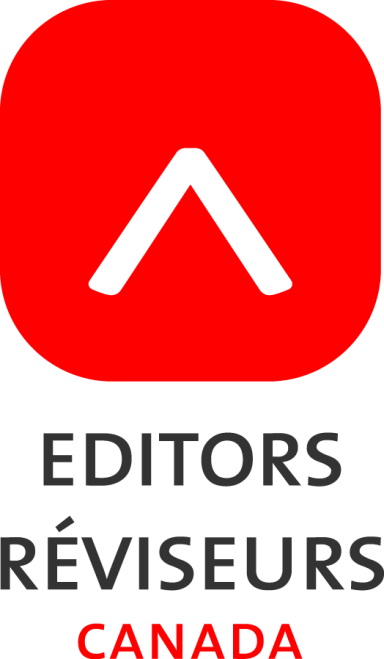 John Eerkes-Medrano Mentorship Program GuideWelcome to the mentorship programMentorship is a professional development opportunity that builds on a “community of sharing.” Mentors help other members of their profession to enhance their knowledge, skills, attitudes and values in a flexible, responsive and transformational environment.Throughout a mentorship, mentors and mentees should keep these purposes of mentorship in mind.Aspects of this programMentorship is one-on-one—it does not include mentorship of more than one mentee or mentorship by more than one mentorIt can be carried out face-to-face or at a distance (by phone calls, email or Skype); the best mentor for the most suitable mentee may not be geographically close to each otherA free two-hour café mentorship is recommended as the first mentorship experience; this brief mentorship is suitable if the mentee is looking for help with a specific issue or is looking for a longer mentorship and wishes to meet a potential mentor before committingA Level 1 mentorship lasts 4–5 hours over one monthA Level 2 mentorship lasts 10–20 hours over two months, renewable to a maximum of six monthsMentees pay a fee and mentors receive an honorarium for both levels of mentorshipThe mentor and mentee set the meeting schedule The mentorship is learner-driven and responsive to the mentee’s specific needs and preferencesWho can participate in this program?Mentors Are members of Editors CanadaAre willing to share their knowledge and experienceHave expertise in a particular aspect of editingWant to give back to their communityMenteesAre members or student affiliates of Editors CanadaHave a minimum level of editing experience (have completed/are in the process of completing an editing course or workshop or have worked for three months as an editor, either for an employer or as a freelancer)Can demonstrate to the selection committee that they are committed to the process and sincerely interested in completing a mentorshipHow does it work?A committee matches a mentee with a mentor. The mentee meets with their appointed mentor for a free two-hour session before establishing a mentoring relationship.Mentoring can take place either face to face or at a distance using video conferencing such as Skype or phone or email.The mentor and mentee negotiate their meeting schedule, number of hours, and the preferred communication method for meetings and for smaller questions that may come up between meetings.What are some possible mentorship topics?Is editing right for me?Should I take on this job even though I’m not a subject matter expert?What skills do I need to edit specific genres or types of material (e.g., fiction, non-fiction, educational or scientific material, website content, etc.)?How do I establish a career as a freelance editor (e.g., finding work, estimating, invoicing, running a business, etc.)?How do I know when to stop editing a project?How do I deal with challenging clients?How do I find an in-house editing job?How can I use social media to boost my career?How do I build a website for my business?How do I prepare for an accreditation or certification exam?How do I prepare a project style sheet?How do I get Word to do what I want it to do?Subcontracting of work is permitted but not expected; any such subcontracting must be arranged between mentor, mentee and client. It must be treated as paid work, with reasonable fees paid for the work. This program is not intended to provide mentees with work. Mentors may not sell their services privately to mentees for a fee (e.g., personal coaching, editing training); mentees are, however, free to register in courses, seminars or webinars taught by their mentor—for example, courses at a university or Editors Canada seminars or webinars. If mentors or mentees discuss samples of actual work, they should keep copyright and client confidentiality issues in mind (see the Mentoring Agreement and Release Form).  If mentors or mentees have concerns or questions at any point in the mentorship, they can contact the selection committee for advice, support or resolution of issues.Responsibilities of mentors and menteesMentors Ensure you are familiar with Editors Canada’s structure, organization, services, etc. Peruse the website so that you can accurately and constructively suggest other Editors Canada services and resources to your mentee. Recommend that your mentee read the information on the website as well. During the first interaction with your mentee, clarify roles and responsibilities (e.g., goals and work plans, feedback, confidentiality). Foster networks:  Suggest other editors who might be resources or have similar interests. Introduce your mentee to others if the opportunity arises (e.g., at Editors Canada events). Don’t take responsibility for your mentee’s duties or allow the mentee to become dependent on you. Encourage your mentee to take advantage of Editors Canada seminar and webinar opportunities, and avoid duplicating training provided elsewhere. Mentees The onus is on you to contact your mentor. If you have not established firm communication with your mentor within two weeks of being matched, your mentor will be reassigned. The mentorship program is not a course in learning specific editing skills and does not take the place of formal training, although it can be used to improve skills. Projects you are working on may form the basis of discussions.  Respect your mentor’s time and be willing to make adjustments according to their schedule. Be forthright and bring problems, concerns, or questions to your mentor.  Don’t rely on your mentor as your only source of information. Familiarize yourself with the contents of the Editors Canada website. Don’t expect your mentor to find work for you or to offer you work.  The first meeting Before the first meeting, mentees should think about their objectives for the program. What do you want to learn or achieve? Mentors should think about what they have to offer. Which skills or topics do you feel comfortable covering? Which would be outside of your core competence or comfort zone?The aim of the first meeting should be to become acquainted and to establish what the mentee is looking for and how the mentor can help. As well, expectations should be clearly defined, both in terms of content and format. How often can the mentor and mentee meet? What is a good day and time? How much time can be devoted to the mentorship?The Mentoring Agreement and Release Form is helpful in setting the objectives for mentorship.The agreementThe mentor and mentee should draft the Mentoring Agreement and Release Form together at the first meeting of a two-month mentorship, and use the drafting discussion to learn about the mentee’s needs and the mentor’s skills. It should be consulted at the beginning of each mentorship meeting in order to keep on track to achieve the agreed objectives. The agreement should be considered a living document; objectives may change during the mentorship, in which case the agreement can be updated.At the conclusion of a mentorship relationship, the mentor and mentee should take at least 15 minutes to reflect on what was accomplished through the mentorship. Mentors and mentees will be asked to complete an evaluation of their mentorship experience to help Editors Canada improve the program.Online mentoring resources  http://grad.uw.edu/?s=mentoringhttp://www.quartermaster.army.mil/oqmg/warrant_officer_proponency/mentor_toc.htm   https://extension.unh.edu/resources/files/Resource002355_Rep3452.pdfhttp://www.nature.com/nature/journal/v447/n7146/full/447791a.html   Editors Canada is not responsible for inappropriate or incorrect advice or information provided by mentors.